SUPPLEMENTARY MATERIALS1. Conceptual diagram depicting the hypothesized associations among network structure, ecological mechanisms, and environmental factors. (a) A specialized and modular network structure may derive from interaction frequencies increasing between partners with matching morphologies and overlapping phenologies. In contrast, a generalized network structure could develop when species interact randomly according to their relative abundances. (b) Depictions of how morphological matching, phenological overlap, and abundance are expected to influence the pairwise interaction frequencies between species. Orange represents plant species, and blue represents hummingbird species. Our model for morphological matching assumes that hummingbirds with the longest bill have the highest probability of interacting with flowers that have the longest corollas and vice versa. The model for phenological overlap assumes that interaction frequencies increase proportionally to the temporal overlap of mutualistic partners. Finally, the abundance model assumes abundant partners (large circles) to interact more frequently than rare partners. The β-coefficients parameterize the degree to which each ecological mechanism explains the pairwise interaction frequencies between species. (c) These coefficients are expected to vary across environmental gradients. As an example, the warm, humid, and non-seasonal climates of the tropics have been suggested to increase the influence of biotic interactions on natural selection. In turn, this could lead to a greater variety of morphological (co)adaptations and greater resource specialization in the tropics than in temperate regions [1-5].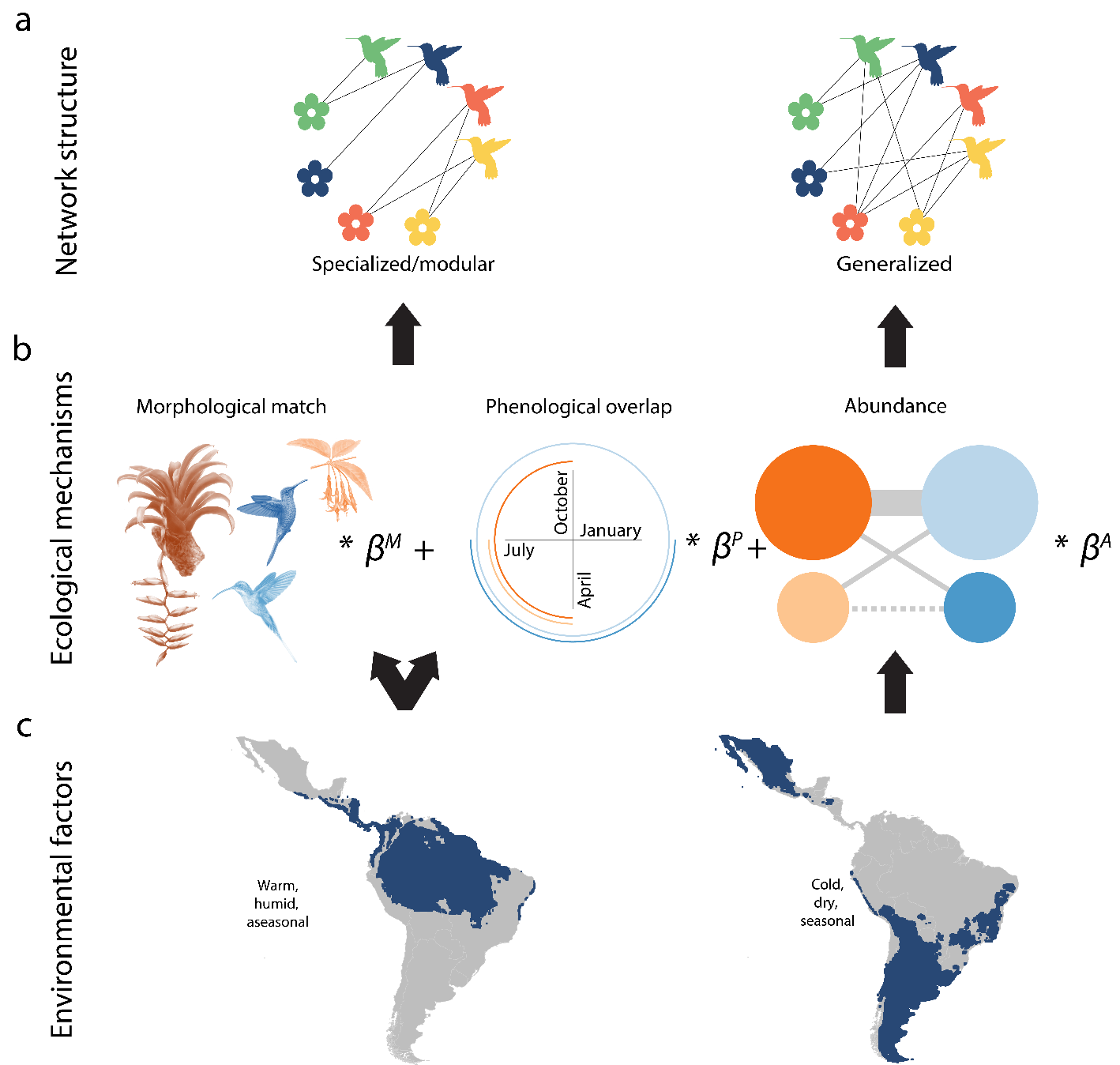 S2. Coordinates, description and data source for the 24 plant-hummingbird networks across the Americas. Ecoregion names are based on Olson et al. [6].S3. Hummingbird species in each of the 24 networks across the Americas.S4. Plant species in each of the 24 networks across the Americas.S5. 5a) Series of summary statistics calculated for each network: Complementary specialization (H2’); weighted modularity (Q); Connectance (C; proportion of realized links in relation to all links possible). ∆-values are the metric values corrected by randomization of the Patefield null model, i.e. ∆ = observed value – mean values of 1000 randomizations. ‘n. int.’: the number of interactions observed. n plant & n hum: number of species sampled in the network. 5b) Additional network detailsThe networks used in this study were sampled over a minimum period of 8 months (‘Network ID13-15’; Table S2) to a maximum of 24 months (‘Network ID17, 19 & 23’; Table S2). The networks included only legitimate interactions, i.e. when the hummingbirds used the corolla opening to extract nectar and touched anthers and/or stigmas. Interaction frequencies were quantified as the number of flower visits per species of hummingbird on each plant species. Most studies used direct observation and/or video cameras to quantify visits on focal flowering plants. The only exception was one network collected by following hummingbirds in the field for up to ten minutes to identify the visited plants and count visits (‘Network ID18’; Table S2).Measurements on flower morphology were mostly taken in the field from an average of 11 flowers per species (coef. var. = 0.83; doubletons = 30; singletons = 44; n=522; NA = 29). For nine out of 560 records of plant species, we were unable to measure the flowers in the field. For those species, we estimated the effective corolla length on local herbarium vouchers or from photographs with scales.Bill morphology was measured mainly as the length of the exposed culmen from captured hummingbird individuals. The average number of individuals measured in the field was 19 (coef. variance = 1.04; singletons = 4; doubletons = 2; n = 204). In the remaining cases, we supplemented data with data from the literature (n= 19), from local museum specimens (n=45), and international collections [n=25; 7].S6a: Details on models for morphological matching We used the model for morphological matching presented by Sonne et al. [8], which assumes that pairwise interaction frequencies decrease proportionally to the standardized difference in length between the hummingbird’s bill and the plant’s corolla. In this framework, a hummingbird with the longest bill has the highest probability of interacting with the longest flowers, while the shortest-billed hummingbirds have the highest probability of interacting with the shortest flowers. We calculated pairwise morphological matching for each hummingbird i and plant j within each network k. We first standardized the hummingbird’s bill length and the plant’s corolla length to zero mean and unit variance within networks and calculated the Euclidean distance between species pairs (Mijk). The standardized approach to trait matching has two benefits relevant to this study. First, it minimizes assumptions regarding how far hummingbirds can extend their tongue to reach nectar in the bottom of the flowers [9]. Second, the standardized approach to trait matching incorporates assumptions about interspecific competition for shared resources. As all species within a network are represented with interactions, we would expect the longest-billed hummingbirds to experience the least competition by interacting with the longest flowers – and vice versa for the smallest-billed hummingbirds, which experience the least competition by interacting with the shortest flowers [8]. S6b: Details on Bayesian models used to estimate the ability of morphological matching, phenological overlap and abundances to describe pairwise interactions. For each network, we used morphological matching (M), phenological overlap (P) and species’ abundances (A) to model interaction frequencies individually for each hummingbird and plant species. While the following model is described for hummingbirds, the same method was applied to the plants. The model describes the pairwise interaction frequencies (N) for each hummingbird species i in the network k. Nik is assumed to follow a Poisson distribution with mean λik, and the log link function of λik is predicted by the covariates (A,P,M)ijk. The model’s parameters were estimated using a Markov chain Monte Carlo method (MCMC). We extracted posterior distributions of the standardized coefficients (βAik, βPik and βMik). A more negative βMik indicates greater ability of morphological trait matching to describe pairwise interactions, whereas more positive βAik and βPik indicate greater ability of abundances and phenological overlap to describe interactions. These covariates were considered to be significant if 95% of their posterior parameter distribution did not overlap with zero. All parameters are specified with non-informative priors specified by precision rather than standard deviation (precision = 1/variance). The MCMC chains were run using the JAGS software [10, 11]. Posterior distributions of parameters constitute 100,000 of three independent runs (300,000 draws in total). We kept every 10th draw to reduce autocorrelation. For each network, we determined the proportion of species with interaction frequencies significantly described by morphological matching (Imp.M), phenological overlap (Imp.P) and abundance (Imp.A). We used these proportions as measures of the ability of a certain model to statistically describe the hummingbirds’ interaction frequencies. The full Bayesian model is written below. Here, we parameterized variances using precision, instead of standard deviation (e.g. precision of 0.001 is equal to a standard deviation of 31.6).Model of observed interaction frequencies Nijk ~Poisson(λik)Log(λik) = αik + βAik × Ai,j +βPik ×Pi,j +βMik ×Mi,jPriorsαi ~ Normal(µα,τω)βAik ~ Normal(µβiA ,τβiA)βPik ~ Normal(µβiP ,τβiP)βMik ~ Normal(µβiM,τβiM)µα ~Normal(0,0.01)µβiA ~Normal(0,0.01)µβiP ~Normal(0,0.01)µβiM ~Normal(0,0.01)τω ~half-caunchy(0,1)τβiA ~half-caunchy(0,1)τβiP ~half-caunchy(0,1)τβiM ~half-caunchy(0,1)S7: The performance of different null models in detecting network structureAs the empirical networks vary in species richness and sampling intensity, the observed values of specialization and modularity may not be directly comparable [12-15]. One common approach to dealing with these confounding factors is the use of null models, which randomize interactions between species while constraining parameters that could be influenced by sampling [13-15]. Many such null models exist in the literature, and there remains no consensus on which one to choose [14, 16]. A highly constraining null model makes randomizations very conservative, thereby imposing type II error (i.e., incorrectly accepting a false null hypothesis). Conversely, a null model with few constraints may suffer from high type I error (i.e. incorrectly rejecting a true null hypothesis). We evaluated the performance of three different null models that constrain: (i) network marginal sums [17], (ii) network connectance [18] and (iii) both connectance and marginal sums: the 'swap.web' function in the R-package 'bipartite' [19].Sensitivity to type II error: Do the null model corrections identify network structure in the presence of an ecological mechanism that drives resource partitioning?We evaluated the performance of the null models in detecting complementary specialization and modularity by simulating an ecological mechanism that contributes to the partitioning of interactions within a network, i.e. morphological matching. A well-performing null model should generate networks that are less specialized and modular than those simulated by the morphological matching. In each simulated network, the number of plants and pollinators in the kth simulated network was sampled from Poisson distributions with parameter λ given by the mean number of plants and pollinators in the empirical networks (λplants =23, λpollinators = 9; S5a). The total number of interactions in the networks (Ik) was sampled from Poisson distributions with parameter λ given by the mean number of interactions in the empirical networks (λinteractions =792; S5a). All species in the network were represented by at least one interaction. We assumed that the pairwise interaction probabilities between plants and pollinators decrease in proportion to the standardized difference in partner traits. Traits were assumed to be univariate and to follow a normal distribution with zero mean and unit variance. Our algorithm uses stepwise removal of interactions from an initial network state where all pairwise interaction frequencies equal 50, meaning a total of 5000 interactions. The probability of removing an interaction between species i and j is given by:(1)                                                   The scale parameter α defines the importance of morphological matching for the differences in relative interaction probabilities. α is sampled from a continuous uniform distribution between 0.01 and 1. Higher values of α mean that species have an increased probability of interacting with their closest matching partners. Following the pairwise probabilities Pij, the algorithm removes interactions until the network has a total sum of Ii interactions. The resulting network is then used to calculate complementary specialization and modularity. The figure below shows how higher values of α translate into higher complementary specialization and modularity over 1000 random iterations.   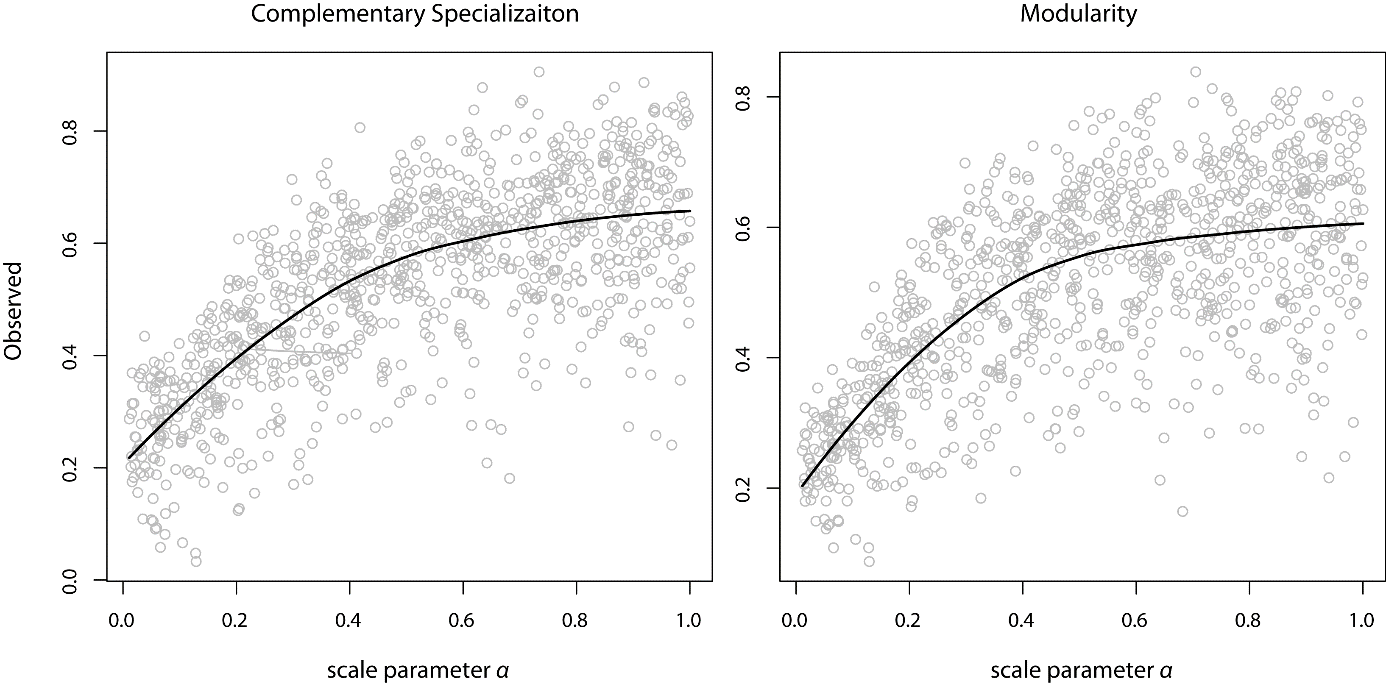 We then applied each of the three null models to randomize the interactions of the simulated network, and thereafter recalculated complementary specialization and modularity. The entire procedure was repeated for 1000 iterations. The results are presented in the figure below.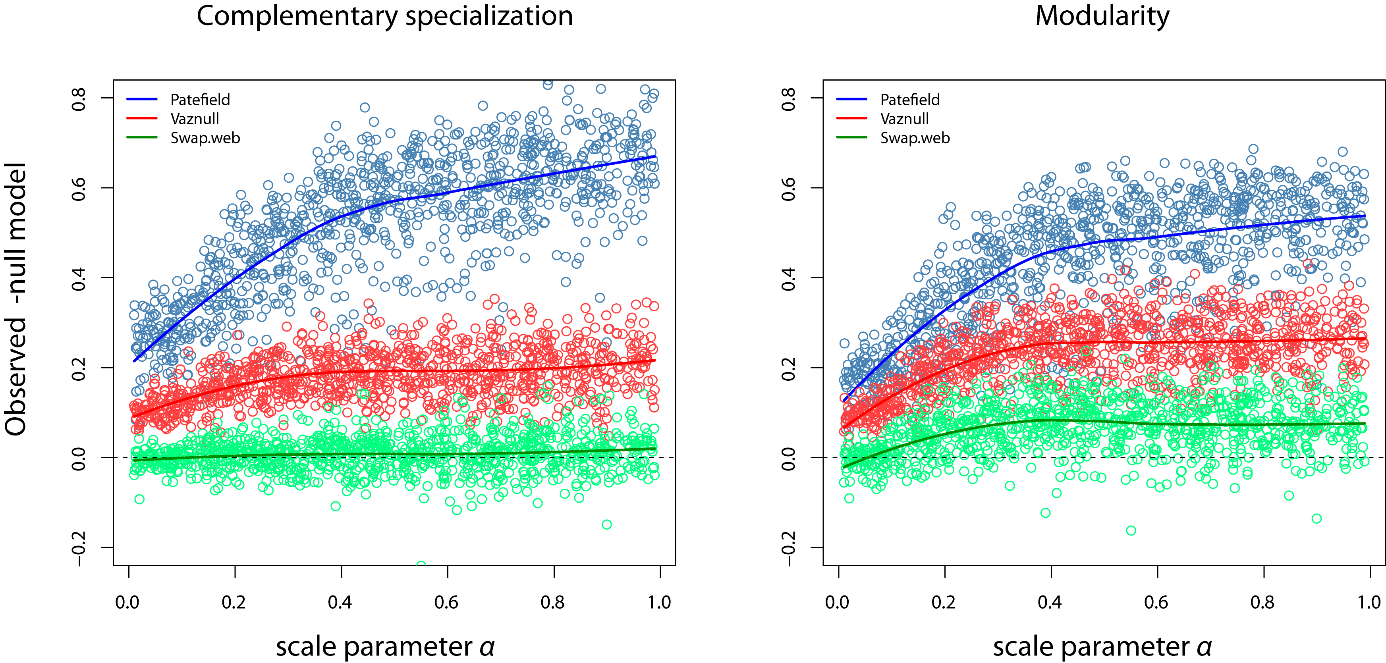  	The figure shows that swap.web performs poorly in distinguishing true specialized and modular networks, while the vaznull algorithm performs poorly in distinguishing networks with high specialization and modularity from networks with a medium degree of specialization and modularity. The r2dtable (Patefield) null model performs the best of the three in distinguishing networks with varying degrees of specialization and modularity.      Sensitivity to type I error: Do null model corrections incorrectly identify network structure in the absence of niche differences?If species interact randomly according to their abundances, the network should not be more specialized or modular than the null model predicts. To simulate interactions in the absence of niche differences, we assumed pairwise interactions to increase proportionally with the product of species abundances. Following the observation that the majority of species in ecological communities are rare, and few are abundant, we simulated the abundance of hummingbirds and plants as following a log-normal distribution [20-23]. Since species abundance is determined from different sampling schemes, the data is not comparable between networks. For this reason, we are unable to parametrize our simulations of abundance by using empirical information. For simulating hummingbird and plant abundances, we instead used a log-normal distribution with the parameters: mean = 0 and log standard deviation =1. The number of plants and pollinators in the kth simulated network was sampled from Poisson distributions with parameter λ given by the mean number of plants and pollinators in the empirical networks (λplants =23, λpollinators = 9). The total number of interactions in the networks (Ik) was sampled from a uniform distribution between 50 and 1000. Each species is constrained to be represented by at least one interaction. The probability of assigning an interaction between a plant i and hummingbird j is given by:(2)                                                    The resulting network was then used to calculate complementary specialization and modularity. The figure below shows that variation in the number of interactions alone (variation in sampling) affects the degree of complementary specialization and modularity.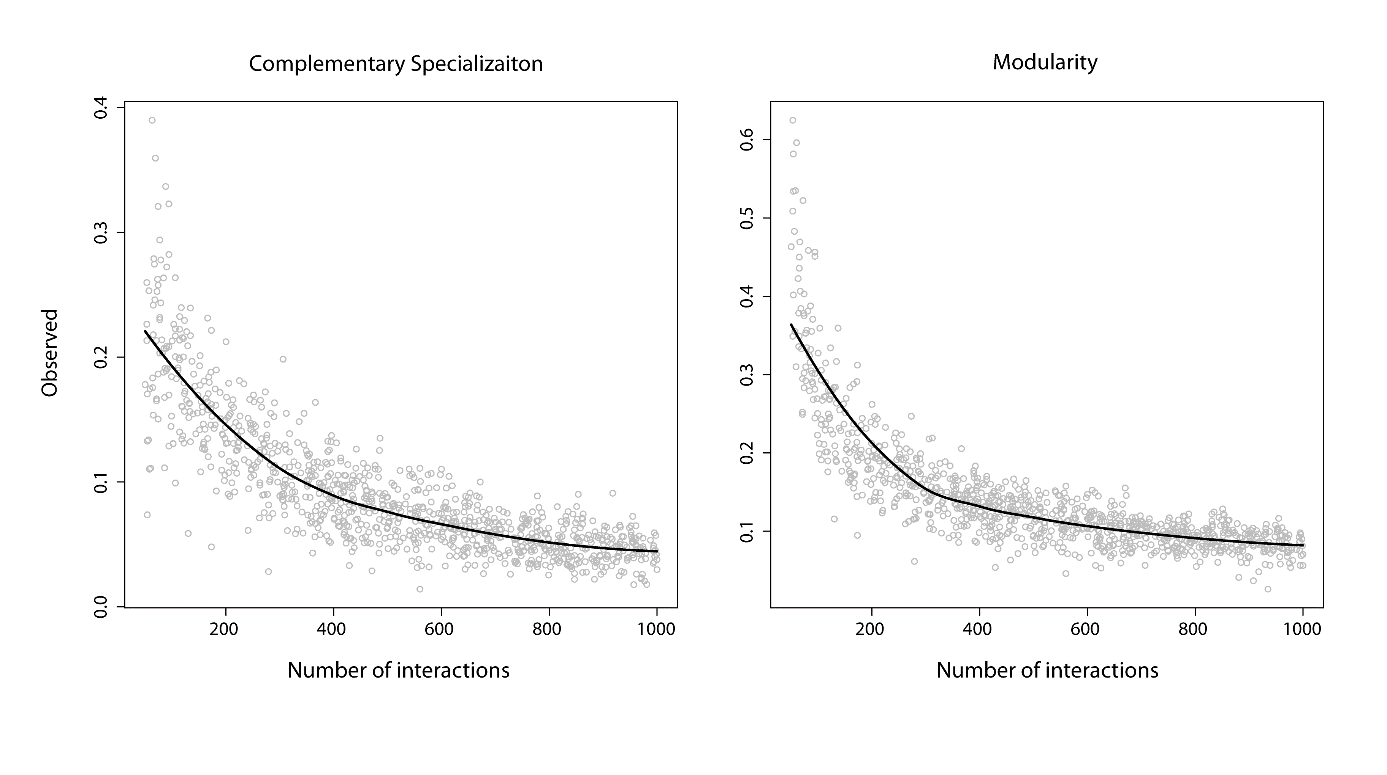 We then applied each of the three null models to randomize the interactions of the simulated network, and thereafter recalculated complementary specialization and modularity. The entire procedure was repeated for 1000 iterations, and the results are presented in the figure below.All three null models performed equally well in not falsely identifying complementary specialization and modularity in the absence of niche differences. Taken together, we consider the Patefield null model to represent the best compromise in minimizing type I and type II error; hence, we used the Patefield null model to correct for specialization and modularity in our statistical analyses.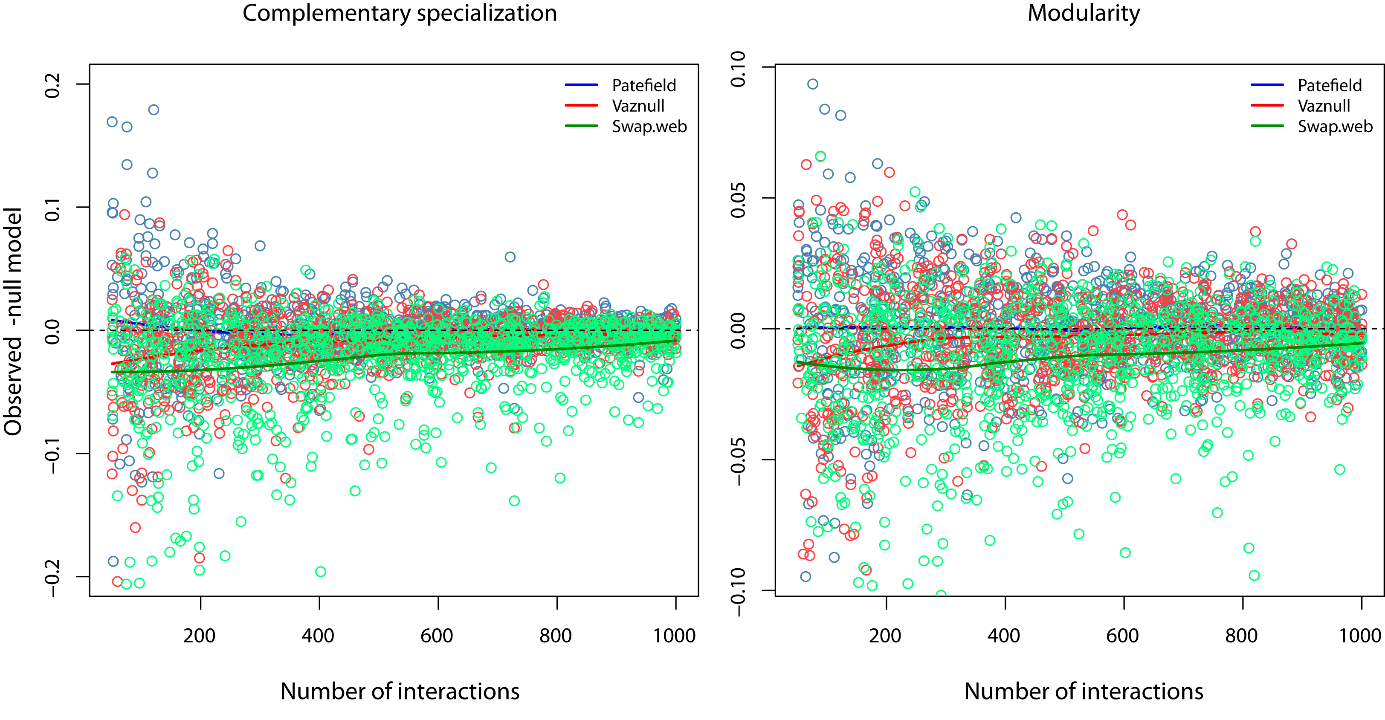 S8: Moran’s I correlograms testing for spatial autocorrelation (SAC) in residuals of linear models that predict complementary specialization (H2') and Δmodularity (∆Q), by the proportion of species within networks that have interaction frequencies significantly explained by morphological matching (Imp.M), phenological overlap (Imp.P) and abundance (Imp.A). ∆ indicates a correction by the Patefield null model. As predictors, we additionally included the network size, defined as the total richness of hummingbirds and plants, and a measure of sampling intensity. Sampling intensity was calculated as the square root number of interaction events divided by the total richness of hummingbirds and plants [12]. The analyses were repeated for both hummingbirds and plants. Open circles indicate statistical non-significance at a (two-sided) 5% level. The correlograms show no sign of significant positive SAC in the model residuals. Hence, we assess that spatial autocorrelation is negligible for our models’ results.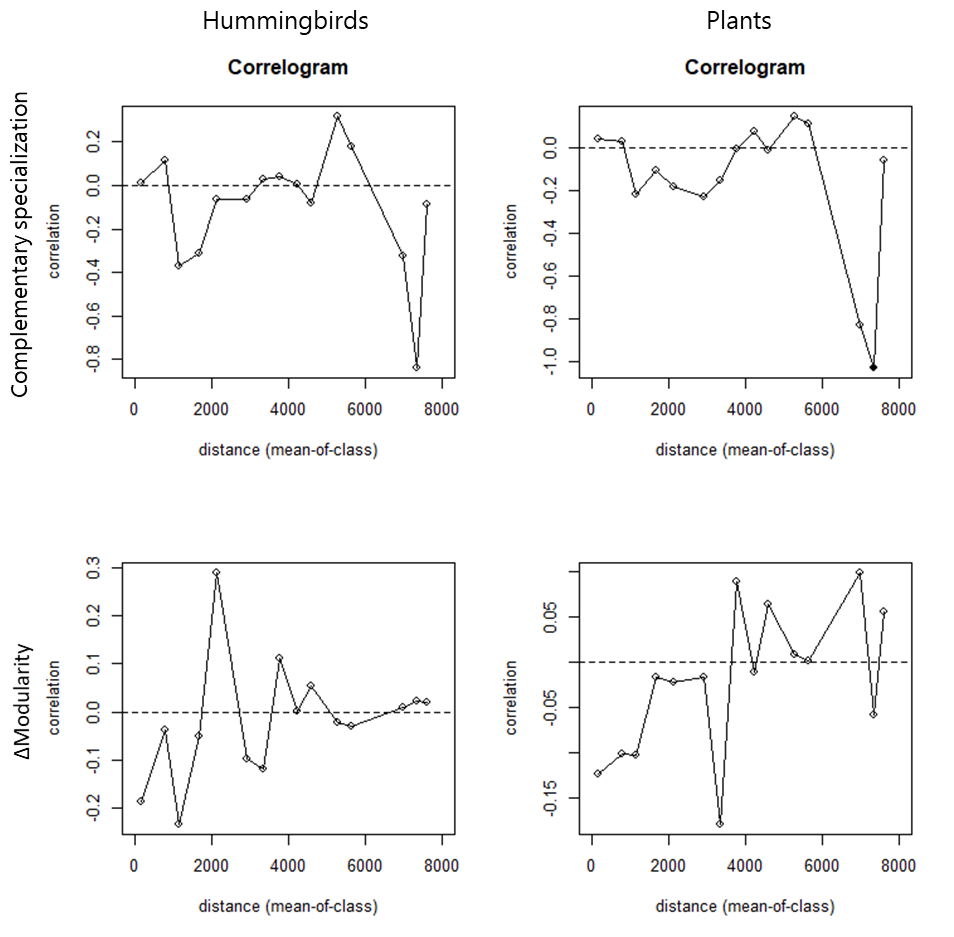 S9.a) Map showing how the sampling of networks is clustered into two regions separated roughly at -60o longitude (ellipses).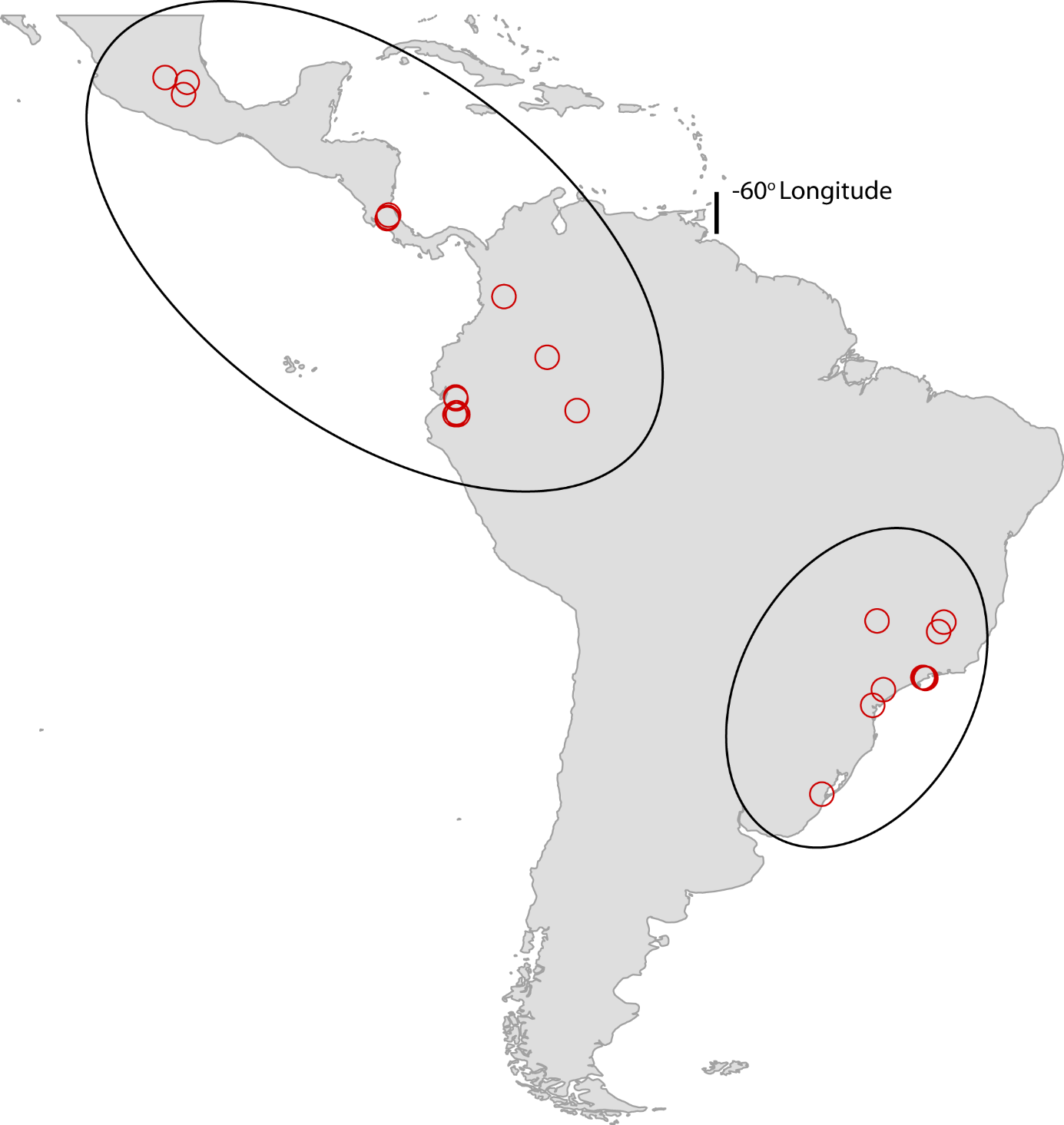 b) Models fitted on the ability of different ecological mechanisms to describe interaction frequencies within networks (n = 24). The analyses were repeated individually for hummingbirds and plants. The response variables comprise the proportion of species within networks that have interaction frequencies significantly described by morphological matching (Imp.M), phenological overlap (Imp.P), and abundance (Imp.A). The explanatory variables include ‘sampling intensity’, ‘network size’ and a binary dummy variable stating whether networks are located east or west of 60o longitude. The goodness of fit was assessed by McFadden's R2. ***p<0.001, **p<0.01, *p<0.05.S10. Multiple linear models fitted on measurements of network structure, i.e. complementary specialization (H2') and modularity (Q). ∆ indicates a correction by the Patefield null model. Explanatory variables include the proportion of species within networks that have interactions frequencies significantly explained by morphological matching (Imp.M), sampling intensity, and network size. ***p<0.001, **p<0.01, *p<0.05.References[1] Dobzhansky, T. 1950 Evolution in the tropics. American Scientist 38, 209-221.[2] Fischer, A.G. 1960 Latitudinal variations in organic diversity. Evolution 14, 64-81. (doi:10.1111/j.1558-5646.1960.tb03057.x).[3] Schemske, D.W. 2002 Ecological and evolutionary perspectives on the origins of tropical diversity. Foundations of tropical forest biology, 163-173.[4] MacArthur, R.H. 1969 Patterns of communities in the tropics. Biological Journal of the Linnean Society 1, 19-30.[5] Dalsgaard, B., Magård, E., Fjeldså, J., González, A.M.M., Rahbek, C., Olesen, J.M., Ollerton, J., Alarcón, R., Araujo, A.C., Cotton, P.A., et al. 2011 Specialization in plant-hummingbird networks is associated with species richness, contemporary precipitation and quaternary climate-change velocity. PloS one 6, e25891. (doi:10.1371/journal.pone.0025891).[6] Olson, D.M., Dinerstein, E., Wikramanayake, E.D., Burgess, N.D., Powell, G.V.N., Underwood, E.C., D'Amico, J.A., Itoua, I., Strand, H.E., Morrison, J.C., et al. 2001 Terrestrial ecoregions of the World: A new map of life on Earth. BioScience 51, 933-938. (doi:10.1641/0006-3568(2001)051[0933:TEOTWA]2.0.CO;2).[7] Zanata, T.B., Dalsgaard, B., Rahbek, C. & Varassin, I.G. 2018 Bill measurements of hummingbirds in the network database. (doi:10.6084/m9.figshare. 6151196.v2).[8] Sonne, J., Zanata, T.B., Martín González, A.M., Cumbicus Torres, N.L., Fjeldså, J., Colwell, R.K., Tinoco, B.A., Rahbek, C. & Dalsgaard, B. 2019 The distributions of morphologically specialized hummingbirds coincide with floral trait matching across an Andean elevational gradient. Biotropica 51, 205-218. (doi:10.1111/btp.12637).[9] Rico-Guevara, A. 2014 Morphology and Function of the Drinking Apparatus in Hummingbirds. In Doctoral Dissertations 490 (University of Connecticut - Storrs.[10] Plummer, M. 2003 JAGS: A program for analysis of Bayesian graphical models using Gibbs sampling. Proceedings of  the 3rd international workshop on distributed statistical computing.[11] Plummer, M. 2012 JAGS Version 3.3. 0 user manual. International Agency for Research on Cancer, Lyon, France.[12] Schleuning, M., Fründ, J., Klein, A.M., Abrahamczyk, S., Alarcón, R., Albrecht, M., Andersson, G.K.S., Bazarian, S., Böhning-Gaese, K., Bommarco, R., et al. 2012 Specialization of mutualistic interaction networks decreases toward tropical latitudes. Current Biology 22, 1925-1931. (doi:10.1016/j.cub.2012.08.015).[13] Schleuning, M., Ingmann, L., Strauß, R., Fritz, S.A., Dalsgaard, B., Matthias Dehling, D., Plein, M., Saavedra, F., Sandel, B., Svenning, J.C., et al. 2014 Ecological, historical and evolutionary determinants of modularity in weighted seed-dispersal networks. Ecology Letters 17, 454-463. (doi:10.1111/ele.12245).[14] Dalsgaard, B., Schleuning, M., Maruyama, P.K., Dehling, D.M., Sonne, J., Vizentin-Bugoni, J., Zanata, T.B., Fjeldså, J., Böhning-Gaese, K. & Rahbek, C. 2017 Opposed latitudinal patterns of network-derived and dietary specialization in avian plant-frugivore interaction systems. Ecography, 1-7. (doi:10.1111/ecog.02604).[15] Martín-González, A.M., Dalsgaard, B., Nogués-Bravo, D., Graham, C.H., Schleuning, M., Maruyama, P.K., Abrahamczyk, S., Alarcón, R., Araujo, A.C., Araújo, F.P., et al. 2015 The macroecology of phylogenetically structured hummingbird–plant networks. Global Ecology and Biogeography 24, 1212-1224. (doi:10.1111/geb.12355).[16] Dormann, C.F., Fründ, J., Blüthgen, N. & Gruber, B. 2009 Indices, graphs and null models: analyzing bipartite ecological networks. The Open Ecology Journal 2. (doi: 10.2174/1874213000902010007).[17] Patefield, W.M. 1981 Algorithm AS 159: An efficient method of generating random R × C tables with given row and column totals. Journal of the Royal Statistical Society. Series C (Applied Statistics) 30, 91-97. (doi:10.2307/2346669).[18] Vázquez, D.P., Melian, C.J., Williams, N.M., Blüthgen, N., Krasnov, B.R. & Poulin, R. 2007 Species abundance and asymmetric interaction strength in ecological networks. Oikos 116, 1120-1127.[19] Dormann, C., Gruber, B. & Fründ, J. 2008 Introducing the bipartite package: analysing ecological networks. R news 8, 8-11.[20] Fisher, R.A., Corbet, A.S. & Williams, C.B. 1943 The relation between the number of species and the number of individuals in a random sample of an animal population. The Journal of Animal Ecology, 42-58.[21] Preston, F.W. 1948 The commonness, and rarity, of species. Ecology 29, 254-283.[22] Magurran, A.E. & Henderson, P.A. 2003 Explaining the excess of rare species in natural species abundance distributions. Nature 422, 714.[23] Canard, E.F., Mouquet, N., Mouillot, D., Stanko, M., Miklisova, D. & Gravel, D. 2014 Empirical evaluation of neutral interactions in host-parasite networks. The American Naturalist 183, 468-479. (doi:10.1086/675363).Network IDLatLongEcoregion/ Site description and location Source120.48-100.32Deserts and xeric shrublands/ Tropical deciduous forestPatiño González, B. I. (2017) Efecto de la morfología, fenología y abundancia en las redes mutualistas colibrí-planta del Parque Nacional El Cimatario, Querétaro, México. PhD Thesis, Universidad Autónoma de Querétaro.220.13-98.71Tropical and subtropical moist broadleaf forests/ Temperate highlands, central MexicoRomán Díaz-Valenzuela & Ortiz-Pulido, R. unpublished data.319.23-98.97Tropical and subtropical moist broadleaf forests/ Highland temperate forest, MexicoLara C. (2006) Temporal dynamics of flower use by hummingbirds in a highland temperate forest in Mexico. Ecoscience, 13, 23-29.410.44-84.01Tropical and subtropical moist broadleaf forests/ Tropical rainforest, Costa RicaMaglianesi M.A., Blüthgen N., Böhning-Gaese K., & Schleuning, M. (2014) Morphological traits determine specialization and resource use in plant-hummingbird networks in the neotropics. Ecology, 95, 3325-3334.510.27-84.08Tropical and subtropical moist broadleaf forests/ Tropical rainforest, Costa RicaMaglianesi M.A., Blüthgen N., Böhning-Gaese K., & Schleuning, M. (2014) Morphological traits determine specialization and resource use in plant-hummingbird networks in the neotropics. Ecology, 95, 3325-3334.610.18-84.11Tropical and subtropical moist broadleaf forests/ Tropical rainforest, Costa RicaMaglianesi M.A., Blüthgen N., Böhning-Gaese K., & Schleuning, M. (2014) Morphological traits determine specialization and resource use in plant-hummingbird networks in the neotropics. Ecology, 95, 3325-3334.74.5-75.6Tropical and subtropical moist broadleaf forests/ Secondary Andean forest, ColombiaMarín-Gómez, O.H. unpublished data.80.07-72.45Tropical lowland forest, ColombiaRosero-Lasprilla L. (2003) Interações planta/beija-flor em três comunidades vegetais da parte sul do Parque Nacional Natural Chiribiquete, Amazonas (Colombia). PhD Thesis. Universidade Estadual de Campinas, Brasil.9-2.84-79.16Tropical and subtropical moist broadleaf forests/ Shrubland, EcuadorTinoco, B. A., Graham, C. H., Aguilar, J. M. & Schleuning, M. (2017), Effects of hummingbird morphology on specialization in pollination networks vary with resource availability. Oikos, 126, 52-60.10-2.87-79.12Tropical and subtropical moist broadleaf forests/ Highland Andean forest, EcuadorTinoco, B. A., Graham, C. H., Aguilar, J. M. & Schleuning, M. (2017), Effects of hummingbird morphology on specialization in pollination networks vary with resource availability. Oikos, 126, 52-60.11-2.96-79.1Tropical and subtropical moist broadleaf forests/ Cattle ranching (former Andean forest), EcuadorTinoco, B. A., Graham, C. H., Aguilar, J. M. & Schleuning, M. (2017), Effects of hummingbird morphology on specialization in pollination networks vary with resource availability. Oikos, 126, 52-60.12-3.82-70.27Tropical and subtropical moist broadleaf forests/ Amazonian rainforest, SE ColombiaCotton P.A. (1998) The hummingbird community of a lowland Amazonian rainforest. Ibis, 140, 512-521.13-3.97-79.07Tropical and subtropical moist broadleaf forests/ Midelevation cloud forest, EcuadorSonne, J., Zanata, T.B., Martín González, A.M., Cumbicus Torres, N.L., Fjeldså, J., Colwell, R.K., Tinoco, B.A., Rahbek, C. & Dalsgaard, B. (2019) The distributions of morphologically specialized hummingbirds coincide with floral trait matching across an Andean elevational gradient. Biotropica, 51, 205-218.14-4.11-78.97Tropical and subtropical moist broadleaf forests/ Tierra firme forest, EcuadorSonne, J., Zanata, T.B., Martín González, A.M., Cumbicus Torres, N.L., Fjeldså, J., Colwell, R.K., Tinoco, B.A., Rahbek, C. & Dalsgaard, B. (2019) The distributions of morphologically specialized hummingbirds coincide with floral trait matching across an Andean elevational gradient. Biotropica, 51, 205-218.15-4.11-79.18Tropical and subtropical moist broadleaf forests/ Temperate cloud forest, EcuadorSonne, J., Zanata, T.B., Martín González, A.M., Cumbicus Torres, N.L., Fjeldså, J., Colwell, R.K., Tinoco, B.A., Rahbek, C. & Dalsgaard, B. (2019) The distributions of morphologically specialized hummingbirds coincide with floral trait matching across an Andean elevational gradient. Biotropica, 51, 205-218.16-19.16-48.39Tropical and subtropical grasslands, savannas and shrublands/ Cerrado, central BrazilMaruyama P.K., Vizentin-Bugoni J., Oliveira G.M., Oliveira P.E., & Dalsgaard B. (2014) Morphological and spatio-temporal mismatches shape a Neotropical savanna plant-hummingbird network. Biotropica, 46, 740–747. 17-19.25-43.52Tropical and subtropical grasslands, savannas and shrublands/ Rocky outcrops, central BrazilRodrigues L.C. & Rodrigues M. (2014) Flowers visited by hummingbirds in the open habitats of the southeastern Brazilian mountaintops: species composition and seasonality. Brazilian Journal of Biology, 74, 659-676.18-19.95-43.9Tropical and subtropical grasslands, savannas and shrublands/ Rocky outcrops, central BrazilVasconcelos M.F. & Lombardi J.A. (1999) Padrão sazonal na ocorrência de seis espécies de beija-flores (Apodiformes: Trochilidae) em uma localidade de campo rupestre na Serra do Curral, Minas Gerais. Ararajuba, 7, 71-79.19-23.28-45.05Tropical and subtropical moist broadleaf forests/ Montane Atlantic forest, SE BrazilVizentin-Bugoni, J., Maruyama, P.K., Debastiani, V.J., Duarte, L.D.S., Dalsgaard, B. & Sazima, M. (2016). Influences of sampling effort on detected patterns and structuring processes of a Neotropical plant-hummingbird network. J. Anim. Ecol., 85, 262–272.20-23.32-44.94Tropical and subtropical moist broadleaf forests/ Restinga, Atlantic forest, SE BrazilMaruyama P.K, Vizentin-Bugoni J., Dalsgaard B., Sazima I. & Sazima. M. (2015) Nectar robbery by a hermit hummingbird: association to floral phenotype and its influence on flowers and network structure. Oecologia: 178, 783-793.21-23.35-44.83Tropical and subtropical moist broadleaf forests/ Secondary Atlantic forest, SE BrazilMaruyama P.K, Vizentin-Bugoni J., Dalsgaard B., Sazima I. & Sazima. M. (2015) Nectar robbery by a hermit hummingbird: association to floral phenotype and its influence on flowers and network structure. Oecologia: 178, 783-793.22-23.36-44.85Tropical and subtropical moist broadleaf forests/ Coastal Atlantic forest, SE BrazilMaruyama P.K, Vizentin-Bugoni J., Dalsgaard B., Sazima I. & Sazima. M. (2015) Nectar robbery by a hermit hummingbird: association to floral phenotype and its influence on flowers and network structure. Oecologia: 178, 783-793. 23-24.18-47.93Tropical and subtropical moist broadleaf forests/ Atlantic forest, SE BrazilRocca-de-Andrade M.A. (2006) Recurso floral para aves em uma comunidade de Mata Atlântica de encosta: sazonalidade e distribuição vertical. PhD Thesis. Universidade Estadual de Campinas, Brasil.24-31.8-52.42Subtropical grasslands, savannas and shrublands/ Pampas, S BrazilJeferson Vizentin-Bugoni & Ana M. Rui, unpublished data.Species Network IDAmazilia fimbriata12, 16, 20, 21, 22 Adelomyia melanogenys7, 13Aglaeactis cupripennis11Aglaiocercus kingii7Amazilia beryllina3Amazilia franciae7Amazilia lactea18Amazilia saucerottei7Amazilia tzacatl4, 7Amazilia versicolor8, 19, 20, 21, 22, 23 Amazilia violiceps1Anopetia gounellei 23Anthracothorax nigricollis7, 12, 23, 24Aphantochroa cirrochloris 23 Archilochus alexandri1Archilochus colubris1, 2, 3Atthis heloisa1, 3Augastes scutatus17Boissonneaua flavescens7Boissonneaua matthewsii15Calliphlox amethystina 20Calothorax lucifer1, 2, 3Campylopterus hemileucurus6Campylopterus largipennis12, 17Chaetocercus mulsant9Chlorestes notata12 Chlorostilbon lucidus16, 17, 18, 23, 24Chlorostilbon mellisugus12Chlorostilbon olivaresi8Chrysuronia oenone12Clytolaema rubricauda19, 20, 23Coeligena coeligena7, 13Coeligena iris9, 10, 11Coeligena lutetiae15Coeligena torquata 13, 15Colibri coruscans7, 9, 10, 11Colibri serrirostris16, 17, 18Colibri thalassinus2, 3, 13Cynanthus latirostris1, 2Doryfera ludovicae5, 6, 7, 13, 14, 15Ensifera ensifera9, 10Eriocnemis luciani9, 10, 11Eriocnemis vestita15Eugenes fulgens1, 2, 3, 6Eupetomena macroura16, 17, 18, 19, 22Eupherusa nigriventris5Eutoxeres aquila5, 14Florisuga fusca18, 19, 22, 23, 24Florisuga mellivora4,  7,  8, 12Glaucis hirsutus12, 20, 22Haplophaedia aureliae13Heliangelus amethysticollis13Heliangelus exortis7Heliangelus viola9, 10, 11Heliodoxa jacula5, 6Heliodoxa leadbeateri14Heliomaster squamosus20Hylocharis chrysura24Hylocharis cyanus 20, 22Hylocharis leucotis1, 2, 3Heliangelus micraster15Klais guimeti4Lafresnaya lafresnayi9, 10, 11, 15Lampornis amethystinus3Lampornis calolaemus5, 6Lampornis clemenciae1, 2, 3Lampornis hemileucus5Lesbia nuna11Lesbia victoriae9Leucochloris albicollis19, 20, 23, 24Lophornis chalybeus19, 22, 23 Metallura baroni9Metallura tyrianthina9, 10, 11, 15Ocreatus underwoodii7, 13, 14Panterpe insignis6Phaeochroa cuvierii4Phaethornis bourcieri8, 12Phaethornis eurynome19, 23 Phaethornis guy5, 6, 7, 14Phaethornis hispidus12Phaethornis longirostris4Phaethornis malaris8 Phaethornis pretrei16, 17, 18Phaethornis ruber8, 12, , 20, 22Phaethornis squalidus20, 21, 22, 23 Phaethornis striigularis4, 5Phaethornis superciliosus12Phaethornis syrmatophorus13Phlogophilus hemileucurus14Pterophanes cyanopterus9, 10, 11Ramphodon naevius20, 21, 22, 23 Ramphomicron microrhynchum9Selasphorus calliope1Selasphorus flammula6Selasphorus platycercus1, 2, 3Selasphorus rufus1, 2, 3Selasphorus sasin1, 3Selasphorus scintilla6Stephanoxis lalandi19Stephanoxis loddigesii24Thalurania colombica4Thalurania furcata8, 12, 16, 14Thalurania glaucopis19, 20, 21, 22, 23, 24Threnetes leucurus12Threnetes ruckeri4Topaza pyra8FamilySpeciesNetwork IDAcanthaceaeAphelandra colorata19AcanthaceaeAphelandra longiflora16, 19AcanthaceaeAphelandra macrostachya8AcanthaceaeAphelandra storkii4AcanthaceaeDianthera candicans1AcanthaceaeDicliptera pohliana24AcanthaceaeDicliptera squarrosa16AcanthaceaeJusticia brasiliana24AcanthaceaeJusticia carnea21AcanthaceaeJusticia cuatrecasasii8AcanthaceaeJusticia parabolica19AcanthaceaeJusticia sp.23AcanthaceaeJusticia sp219AcanthaceaeMendoncia velloziana20, 23 AcanthaceaeMendoncia sp.19AcanthaceaeRuellia brevifolia16AcanthaceaeRuellia elegans20AcanthaceaeSanchezia munita12AcanthaceaeSanchezia oblonga21AcanthaceaeSanchezia cf. putumayensis12AcanthaceaeTrichanthera gigantea7AlstroemeriaceaeAlstroemeria inodora19AlstroemeriaceaeAlstroemeria plantaginea18AlstroemeriaceaeBomarea carderi7AlstroemeriaceaeBomarea distichifolia15AlstroemeriaceaeBomarea edulis20, 22AlstroemeriaceaeBomarea glaucescens9, 10AlstroemeriaceaeBomarea multiflora9AlstroemeriaceaeBomarea hirsuta6AlstroemeriaceaeBomarea pardina13, 14AlstroemeriaceaeBomarea sp.7AmaryllidaceaeHippeastrum cipoana17ApocynaceaeRauvolfia sp.12ApocynaceaeTabernaemontana macrocalyx8AsparagaceaeAgave salmiana1AsparagaceaeAgave sp.2AsteraceaeAcritopappus longifolius17AsteraceaeChuquiraga jussieui11AsteraceaeCirsium nivale3AsteraceaeChronopappus bifrons17AsteraceaeEremanthus crotonoides17AsteraceaeEremanthus erythropappus17, 18AsteraceaeHololepis pedunculata17AsteraceaeLepidaploa sp117AsteraceaeLessingianthus roseus17AsteraceaeMutisia lemanni9, 10AsteraceaeMutisia speciosa19, 22AsteraceaeNeomirandea eximia6AsteraceaePiptolepis leptosmermoides17AsteraceaeTrixis vauthieri17AsteraceaeVerbesina latisquama9AsteraceaeVernonanthura phosphorica17BalsaminaceaeImpatiens walleriana20, 22BerberidaceaeBerberis lutea9, 11BignoniaceaeCampsis grandiflora24BignoniaceaeJacaranda mimosifolia24BromeliaceaeAechmea bromeliifolia17BromeliaceaeAechmea gamosepala19BromeliaceaeAechmea organensis19BromeliaceaeAechmea chantinii8BromeliaceaeAechmea coelestis22, 23BromeliaceaeAechmea contracta8, 12BromeliaceaeAechmea corymbosa8BromeliaceaeAechmea distichantha19, 22BromeliaceaeAechmea mariae-reginae4BromeliaceaeAechmea nudicaulis19, 22, 23, 24BromeliaceaeAechmea ornata23BromeliaceaeAechmea pectinata22, 23BromeliaceaeAechmea recurvata24BromeliaceaeAechmea rubiginosa8BromeliaceaeAechmea vanhoutteana19BromeliaceaeAechmea williamsii12BromeliaceaeAechmea sp.13BromeliaceaeBillbergia amoena17, 19BromeliaceaeBillbergia decora8BromeliaceaeBillbergia pyramidalis21, 22BromeliaceaeBillbergia vittata17BromeliaceaeBromelia antiacantha22, 24BromeliaceaeBromelia sp18BromeliaceaeBromelia sp1a10BromeliaceaeBromelia sp29, 11BromeliaceaeBromelia sp411BromeliaceaeCanistrum fragrans19BromeliaceaeCanistrum cyathiforme23BromeliaceaeCanistrum perplexum19BromeliaceaeCanistrum superbum19BromeliaceaeDyckia sp.17BromeliaceaeEdmundoa lindenii23BromeliaceaeGuzmania gloriosa15BromeliaceaeGoudaea chrysostachys8BromeliaceaeGuzmania monostachia4BromeliaceaeGuzmania nicaraguenses5BromeliaceaeGuzmania squarrosa13BromeliaceaeGuzmania sp.7BromeliaceaeHohenbergia augusta17BromeliaceaeMezobromelia sp.7BromeliaceaeNeoregelia bahiana17BromeliaceaeNeoregelia fluminensis21BromeliaceaeNeoregelia johannis20, 21BromeliaceaeNidularium angustifolium21, 22BromeliaceaeNidularium billbergioides23BromeliaceaeNidularium innocentii19, 21, 22 BromeliaceaeNidularium krisgreeniae23BromeliaceaeNidularium longiflorum19BromeliaceaeNidularium procerum19 BromeliaceaeNidularium rutilans19BromeliaceaeNidularium seidelii21, 22BromeliaceaePepinia caricifolia8BromeliaceaePitcairnia brittoniana5BromeliaceaeTillandsia aeranthos24BromeliaceaeTillandsia complanata9, 10, 11BromeliaceaeTillandsia dura19BromeliaceaeTillandsia gardneri17BromeliaceaeTillandsia geminiflora19, 20, 22BromeliaceaeTillandsia stricta19, 23BromeliaceaeTillandsia sp.19BromeliaceaeVriesea carinata19 BromeliaceaeVriesea ensiformis 21, 22, 23 BromeliaceaeVriesea erythrodactylon19BromeliaceaeVriesea incurvata19 BromeliaceaeVriesea inflata19BromeliaceaeVriesea medusa17BromeliaceaeVriesea philippocoburgi23BromeliaceaeVriesea platynema23BromeliaceaeVriesea procera17, 20, 22BromeliaceaeVriesea procera tenuis17BromeliaceaeVriesea rodigasiana20, 21, 23BromeliaceaeVriesea simplex19BromeliaceaeVriesea sp.19BromeliaceaeVriesea vagans23BromeliaceaeWerauhia ororiensis6BurseraceaeProtium sp.17CactaceaeCipocereus minensis17CactaceaeOpuntia imbricata2CactaceaeOpuntia tomentosa1CactaceaeOpuntia sp1 'amarilla'2CactaceaeOpuntia sp2 'morada'2CactaceaePilosocereus aurisetus17CampanulaceaeBurmeistera parviflora6CampanulaceaeCentropogon comosus15CampanulaceaeCentropogon cornutus7, 19, 20, 22CampanulaceaeCentropogon erythraeus15CampanulaceaeCentropogon granulosus5CampanulaceaeCentropogon latisepalus7CampanulaceaeCentropogon solanifolius6, 14CampanulaceaeCentropogon sp.10CampanulaceaeLobelia fistulosa17CampanulaceaeSiphocampylus convolvulaceus19CampanulaceaeSiphocampylus fimbriatus17CampanulaceaeSiphocampylus longipediunculatus19CampanulaceaeSiphocampylus scandens13CampanulaceaeSiphocampylus sp.19CannaceaeCanna paniculata19, 20CaprifoliaceaeValeriana sp.11CaryocaraceaeCaryocar brasiliense16CaryophyllaceaeSilene laciniata2ClusiaceaeSymphonia globulifera8CombretaceaeCombretum llewelynii12ConvolvulaceaeIpomoea murucoides1CostaceaeCostus curvibracteatus5CostaceaeCostus pulverulentus4, 5CostaceaeCostus scaber4, 8, 12CostaceaeCostus spiralis12, 23 CostaceaeCostus sp.7CrassulaceaeEcheveria gibbiflora3CurcubitaceaeGurania bignoniacea5CurcubitaceaeGurania lobata12CurcubitaceaeGurania rhizantha12CurcubitaceaeGurania rufipila8EleocarpaceaeVallea stipularis10, 11EricaceaeAgarista coriifolia17, 18EricaceaeCavendishia bracteata6, 7, 10, 13, 14, 15EricaceaeCavendishia callista5EricaceaeCavendishia complectens5EricaceaeCavendishia quereme5EricaceaeCeratostema loranthiflorum15EricaceaeDisterigma humboldtii6EricaceaeDisterigma pentandrum15EricaceaeGaultheria erecta11EricaceaeGaultheria gracilis6EricaceaeGaultheria tomentosa11EricaceaeGaylussacia brasiliensis17EricaceaeGaylussacia montana17EricaceaeGaylussacia oleifolia17EricaceaeGonocalyx pterocarpus6EricaceaeMacleania floribunda13EricaceaeMacleania rupestris9, 10, 11EricaceaeOrthaea abbreviata13EricaceaePsammisia ramiflora5EricaceaePsammisia sp.13, 14EricaceaeSatyria meiantha5EricaceaeSatyria panurensis8EricaceaeThibaudia costaricensi5EricaceaeVaccinium poasanum6FabaceaeBauhinia brevipes16FabaceaeBauhinia ungulata16FabaceaeCalliandra selloi24FabaceaeCalliandra tweediei24FabaceaeCamptosema coriaceum16FabaceaeCentrosema coriaceum18FabaceaeDahlstedtia pentaphylla23 FabaceaeDahlstedtia pinnata20, 21, 22, 23FabaceaeErythrina americana1FabaceaeErythrina crista-galli24FabaceaeErythrina fusca12FabaceaeErythrina rubrinervia7FabaceaeErythrina speciosa19, 22, 24FabaceaeInga stenoptera12FabaceaeInga edulis23 FabaceaeInga marginata20, 21FabaceaeInga ornata7FabaceaeInga sessilis19FabaceaeInga subnuda22FabaceaeInga vera 16FabaceaeTachigali paniculata12FabaceaeZygia lathetica8GentianaceaeCalolisianthus pendulus17GesneriaceaeColumnea peruviana10GentianaceaeMacrocarpaea macrophylla6GentianaceaeMacrocarpaea rubra19GentianaceaeMacrocarpaea sp.14GentianaceaeTachia occidentalis8GesneriaceaeUnknown genus 'PAC016'12GesneriaceaeAlloplectus hispidus15GesneriaceaeBesleria aggregata14GesneriaceaeBesleria columneoides4GesneriaceaeBesleria formosa14GesneriaceaeBesleria longimucronata19, 20, 21GesneriaceaeBesleria notabilis5GesneriaceaeBesleria solanoides6, 7GesneriaceaeColumnea dimidiata7GesneriaceaeColumnea ericae8GesneriaceaeColumnea magnifica6GesneriaceaeColumnea microcalyx6GesneriaceaeColumnea purpurata5GesneriaceaeColumnea querceti5GesneriaceaeColumnea strigosa15GesneriaceaeColumnea sp.14GesneriaceaeDrymonia conchocalyx5GesneriaceaeDrymonia semicordata8GesneriaceaeDrymonia urceolata13GesneriaceaeDrymonia sp.14GesneriaceaeKohleria affinis7GesneriaceaeKohleria inaequalis7GesneriaceaeKohleria tigridia6GesneriaceaeLesia savannarum8GesneriaceaeNematanthus fissus22GesneriaceaeNematanthus fluminensis19, 22GesneriaceaeNematanthus gregarius19, 23GesneriaceaeNematanthus maculatus19GesneriaceaeNematanthus sericeus19GesneriaceaeNematanthus striatus23GesneriaceaeNematanthus strigillosus17GesneriaceaeNematanthus fritschii19GesneriaceaePaliavana sericifolia17, 18GesneriaceaeSinningia cooperi19GesneriaceaeSinningia elatior19GesneriaceaeSinningia glazioviana19GesneriaceaeSinningia rupicola18GesneriaceaeSinningia sp.23HeliconiaceaeHeliconia acuminata8HeliconiaceaeHeliconia acuminata occidentalis8HeliconiaceaeHeliconia angusta21, 22HeliconiaceaeHeliconia atropurpurea5HeliconiaceaeHeliconia farinosa20, 21 HeliconiaceaeHeliconia griggsiana7HeliconiaceaeHeliconia imbricata4HeliconiaceaeHeliconia juruana12HeliconiaceaeHeliconia lankesteri6HeliconiaceaeHeliconia latispatha4, 7HeliconiaceaeHeliconia mariae4HeliconiaceaeHeliconia mathiasiae4HeliconiaceaeHeliconia orthotricha14HeliconiaceaeHeliconia pogonantha4HeliconiaceaeHeliconia psittacorum16HeliconiaceaeHeliconia schumanniana12HeliconiaceaeHeliconia spathocircinata20HeliconiaceaeHeliconia stricta12HeliconiaceaeHeliconia vaginalis5HeliconiaceaeHeliconia venusta7HeliconiaceaeHeliconia wagneriana4HeliconiaceaeHeliconia sp.23LamiaceaeAmasonia arborea8LamiaceaeHyptis sp.17LamiaceaeLeonotis nepetifolia1LamiaceaePrunella vulgaris3LamiaceaeSalvia circinnata2LamiaceaeSalvia chamaedryoides2LamiaceaeSalvia corrugata9, 10, 11LamiaceaeSalvia elegans3LamiaceaeSalvia hirta9, 10LamiaceaeSalvia melissodora1LamiaceaeSalvia microphylla2LamiaceaeSalvia mocinoi3LamiaceaeSalvia xalapensis2LamiaceaeSalvia prunelloides2LamiaceaeSalvia sp12LamiaceaeSalvia sp22LamiaceaeScutellaria caerulea2LamiaceaeStachys coccinea2LoranthaceaeAetanthus nodosus15LoranthaceaePsittacanthus calyculatus1LoranthaceaePsittacanthus cucullaris12LoranthaceaePsittacanthus dichrous19, 22, 23LoranthaceaePsittacanthus lasianthus8LoranthaceaeTristerix longibracteatus11LythraceaeCuphea aequipetala2LythraceaeCuphea ericoides17LythraceaeCuphea melvilla12 LythraceaeCuphea procumbens2LythraceaeLafoensia pacari18MalvaceaeCallianthe rufinerva19MalvaceaeEriotheca pentaphylla22MalvaceaeErythroxylum vaccinifolium17MalvaceaeHelicteres brevispira16MalvaceaeHelicteres sacarolha16MalvaceaeLuehea divaricata24MalvaceaeMalvaviscus palmanus6MalvaceaePavonia viscosa18MalvaceaeSpirotheca rivieri19, 23MalvaceaeMalvaceae sp117MarantaceaeCalathea capitata12MarantaceaeCalathea lasiostachya5MarantaceaeCalathea lutea4MarantaceaeGoeppertia comunis23MarantaceaeGoeppertia gymnocarpa4MarantaceaeGoeppertia inocephala4MarantaceaeGoeppertia standleyi14MarantaceaeCalathea zingiberina8MarantaceaeIschnosiphon lasiocoleus8MarantaceaeMonotagma secundum8MarcgraviaceaeSchwartzia brasiliensis22, 23 MelastomataceaeAxinaea sp. 15MelastomataceaeBrachyotum andreanum15MelastomataceaeBrachyotum sp.9, 11MelastomataceaeMiconia denticulata10MusaceaeMusa ornata20, 23MusaceaeMusa velutina7MyrtaceaeMelaleuca glauca24MyrtaceaeEucalyptus globulus7MyrtaceaeMelaleuca leucadendra24MyrtaceaeMyrcia lasiantha17MyrtaceaeMyrcianthes sp.10MyrtaceaeSyzygium malaccense12OnagraceaeFuchsia microphylla3OnagraceaeFuchsia regia19, 23OnagraceaeFuchsia vulcanica9, 10, 11OnagraceaeOenothera sp.2OrchidaceaeElleanthus aurantiacus6, 7OrchidaceaeElleanthus brasiliensis23OrchidaceaeMaxillaria sp.13OrobanchaceaeAgalinis angustifolia17OrobanchaceaeCastilleja scorzonerifolia3OrobanchaceaeCastilleja tenuiflora1, 2, 3OrobanchaceaeEsterhazya splendida17OrobanchaceaeLamourouxia dasyantha2PassifloraceaePassiflora aff. involucrata12PassifloraceaePassiflora quadriglandulosa12PassifloraceaePassiflora skiantha8PassifloraceaePassiflora spinosa12PassifloraceaePassiflora vitifolia8PassifloraceaePassiflora sp.9PlantaginaceaePenstemon barbatus2PlantaginaceaePenstemon gentianoides3PlantaginaceaePenstemon roseus3PolemoniaceaeLoeselia mexicana2ProteaceaeOreocallis grandiflora9, 10, 11RosaceaeRubus floribundus9, 11RubiaceaeBouvardia ternifolia2, 3RubiaceaeCoussarea hydrangeifolia16RubiaceaeDecagonocarpus cornutus8RubiaceaeFaramea eurycarpa5RubiaceaeFerdinandusa sprucei8RubiaceaeGenipa americana12RubiaceaeHamelia patens4, 7RubiaceaeHillia ilustris23RubiaceaeHillia parasitica17RubiaceaeHillia triflora5RubiaceaeHippotis brevipes6RubiaceaeHippotis scarlatina14RubiaceaeIsertia hypoleuca8RubiaceaeIsertia rosea8RubiaceaeManettia cordifolia 16, 19RubiaceaePalicourea acetosoides7RubiaceaePalicourea angustifolia14RubiaceaePalicourea azurea15RubiaceaePalicourea canarina13RubiaceaePalicourea crocea12RubiaceaePalicourea dichotoma8RubiaceaePalicourea elata4, 5RubiaceaePalicourea fastigiata12RubiaceaePalicourea gomezii5RubiaceaePalicourea guianensis14RubiaceaePalicourea aff. lasiantha12RubiaceaePalicourea lasiorrhachis6, 15RubiaceaePalicourea cf. luteonivea13RubiaceaePalicourea lyristipula15RubiaceaePalicourea marcgravii16RubiaceaePalicourea nigricans8RubiaceaePalicourea quadrifolia8RubiaceaePalicourea rigida16RubiaceaePalicourea sessilis17RubiaceaePalicourea tomentosa4, 8, 14RubiaceaePalicourea stenosepala13RubiaceaePalicourea subspicata8RubiaceaePalicourea weberbaueri15RubiaceaePalicourea sp112RubiaceaePalicourea sp25RubiaceaePalicourea sp310RubiaceaePentagonia donnell-smithii4RubiaceaePsychotria bahiensis8RubiaceaePsychotria leiocarpa19RubiaceaePsychotria nuda20, 21, 22 RubiaceaePyrostegia venusta19RubiaceaeRetiniphyllum speciosum8RubiaceaeSabicea grisea20, 22RubiaceaeWarszewiczia coccinea4, 14SalicaceaeRyania pyrifera8SchlegeliaceaeSchlegelia fastigiata4SolanaceaeBrugmansia sanguinea9, 10SolanaceaeDyssochroma viridiflorum23SolanaceaeIochroma arborescens20 SolanaceaeMarkea coccinea8SolanaceaeMarkea cf. longiflora15SolanaceaeNicotiana glauca1, 2SolanaceaeSaracha quitensis9, 10, 11TheaceaeGordonia fruticosa17TropaeolaceaeTropaeolum pentaphyllum24VelloziaceaeAylthonia luzulifolia17VelloziaceaeBarbacenia flava17VelloziaceaeBarbacenia gentianoides17VelloziaceaeBarbacenia williamsii18VelloziaceaeBarnadesia arborea9, 10, 11VelloziaceaeVellozia cf. epidendroides17VerbenaceaeCitharexylum myrianthum23VerbenaceaeLantana camara19, 20VerbenaceaeStachytarpheta cayennensis20, 22VerbenaceaeStachytarpheta gesnerioides16VerbenaceaeStachytarpheta glabra17, 18VerbenaceaeStachytarpheta mexiae17ViolaceaePaypayrola hulkiana8ViolaceaeViola arguta9, 10, 11VochysiaceaeQualea multiflora16VochysiaceaeVochysia emarginata17VochysiaceaeVochysia microphylla17VochysiaceaeVochysia tucanorum16ZingiberaceaeHedychium coronarium20ZingiberaceaeRenealmia cernua4, 5ZingiberaceaeRenealmia sp.8IDH2’Q∆QCn. int.n. plantsn.hum.n. sampling slicesSampling periodhum. abund. estimation meth.plant. abund. estimation meth.10.060.26-0.020.40774101312Jul 15-Jun 16TransectTransect20.190.240.140.431102398April-MayPoint countsPoint counts30.530.470.350.42417111212Jan-Dec 03TransectTransect40.640.510.340.2330922810May-Sep 11 & Dec11-Apr 12Mist nettingTransect50.510.360.250.2422625810May-Sep 11 & Dec 11-Apr 12Mist nettingTransect60.320.250.210.2128720910May-Sep 11 & Dec 11-Apr 12Mist nettingTransect70.60.460.350.312957231412Jan to Dec 11Mist nettingTransect80.370.330.270.2589044815Aug 99-Oct 00Mist nettingTransect90.440.390.270.23812191211Febr-Aug 11 & 12, Dec 12Point countsTransect100.450.390.320.3333420811Febr-Aug 11 & 12, Dec 12Point countsTransect110.540.480.40.3059619911Febr-Aug 11 & 12, Dec 12Point countsTransect120.420.360.320.211203291412Oct 87- Sep 89Mist nettingTransect130.630.460.410.302091398Feb–May 17 & Oct 17–Jan 18TransectTransect140.550.480.470.322881788Feb–May 17 & Oct 17–Jan 18TransectTransect150.60.440.360.323261578Feb–May 17 & Oct 17–Jan 18TransectTransect160.480.410.350.33124018613Nov 96-Nov 97TransectTransect170.60.560.40.26223651624Aug 07-Jul 09Mist nettingTransect180.460.440.340.2777510612Apr 95-Apr 99TransectTransect190.570.470.340.25280455924Sep 11-Aug 13TransectTransect200.470.360.250.21330221318Jan 12-Jun 13TransectTransect210.360.180.130.2617316518Jan 12-Jun 13TransectTransect220.450.370.230.26721281118Jan 12-Jun 13TransectTransect230.590.520.420.20519341224Mar 03-Feb 05TransectTransect240.310.320.250.3048116712May 07-Apr 09TransectTransectmean79223913Imp.M Standardized coefficientsImp.M Standardized coefficientsImp.P Standardized coefficientsImp.P Standardized coefficientsImp.A Standardized coefficientsImp.A Standardized coefficientsHummingbirdsPlantsHummingbirdsPlantsHummingbirdsPlantsAbsolute latitude -1.43***-0.71***-1.05***-0.060.49-0.22East/west (60oW)-1.57*-0.93*-0.50-1.05*1.140.60Network size-0.17-0.04-0.25-0.41***0.160.14Sampling intensity0.140.060.240.33**0.93***0.26*McFadden R20.570.290.520.180.330.24Adj. McFadden R20.390.140.350.120.220.16HummingbirdsHummingbirdsHummingbirdsPlantsPlantsPlantsn = 24H2'∆H2'∆QH2'∆H2'∆QStandardized coefficientsStandardized coefficientsStandardized coefficientsStandardized coefficientsStandardized coefficientsStandardized coefficientsImp.M0.46**0.50**0.45*0.51**0.56***0.52***SI-0.25-0.08-0.52-0.21-0.04-1.13network size0.53**0.510.59***0.49**0.47**0.54**R20.530.550.570.580.630.64R2adj0.450.480.510.520.570.59